Cartes de rouesColorie une roue pour représenter chaque probabilité : Très probable, peu probable, équiprobable, certain, impossible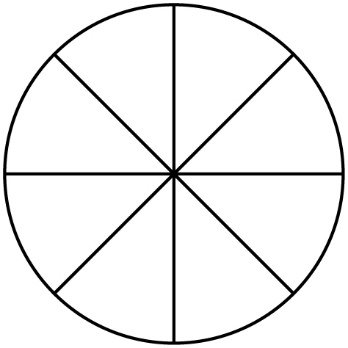 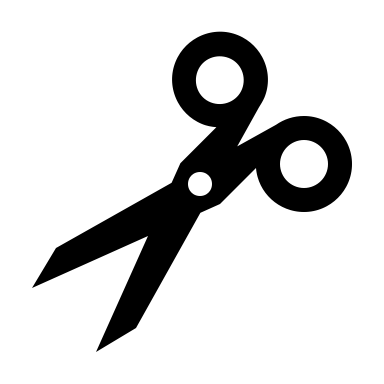 